РЕШЕНИЕ                                                                             ЧЕЧИМ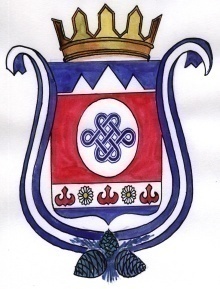 «19» ноября  2020 г             с. Улусчерга                      № 17-3О земельном налоге на территории муниципального образованияУлусчергинское сельское поселениеВ соответствии с пунктом 4 статьи 12, статьями 387, 394, 397 Налогового кодекса Российской Федерации (далее – Кодекс), подпунктом 2 пункта 1 статьи 14 Федерального закона от 6 октября 2003 года № 131-ФЗ «Об общих принципах организации местного самоуправления в Российской Федерации», руководствуясь Уставом муниципального образования Улусчергинское сельское поселение, сельский Совет депутатов Улусчергинского сельского поселенияРЕШИЛ:1. Установить и ввести в действие с 1 января 2021 года земельный налог (далее – налог), обязательный к уплате на территории муниципального образования Улусчергинское сельское поселение.2. Установить налоговые ставки по налогу в следующих размерах:0,3 процента в отношении земельных участков:- отнесенных к землям сельскохозяйственного назначения или к землям в составе зон сельскохозяйственного использования в населенных пунктах и используемых для сельскохозяйственного производства;- занятых жилищным фондом и объектами инженерной инфраструктуры жилищно-коммунального комплекса (за исключением доли в праве на земельный участок, приходящейся на объект, не относящийся к жилищному фонду и к объектам инженерной инфраструктуры жилищно-коммунального комплекса) или приобретенных (предоставленных) для жилищного строительства (за исключением земельных участков, приобретенных (предоставленных) для индивидуального жилищного строительства, используемых в предпринимательской деятельности);- не используемых в предпринимательской деятельности, приобретенных (предоставленных) для ведения личного подсобного хозяйства, садоводства или огородничества, а также земельных участков общего назначения, предусмотренных Федеральным законом от 29 июля 2017 года № 217-ФЗ «О ведении гражданами садоводства и огородничества для собственных нужд и о внесении изменений в отдельные законодательные акты Российской Федерации»;- ограниченных в обороте в соответствии с законодательством Российской Федерации, предоставленных для обеспечения обороны, безопасности и таможенных нужд;1,5 процента в отношении прочих земельных участков.Отчетными периодами для налогоплательщиков-организаций признаются первый квартал, второй квартал и третий квартал календарного года.Авансовые платежи по налогу по итогам отчетных периодов уплачиваются налогоплательщиками-организациями не позднее последнего числа месяца, следующего за истекшим отчетным периодом.Налог, подлежащий уплате по итогам налогового периода, уплачивается налогоплательщиками-организациями в срок не позднее                       1 марта года, следующего за истекшим налоговым периодом. Налогоплательщики - физические лица уплачивают налог в срок, установленный пунктом 1 статьи 397 Кодекса.В дополнение к льготам, установленным статьей 395 Кодекса и налоговым вычетам, установленным пунктом 5 статьи 391 Кодекса, от уплаты земельного налога освобождаются следующие категории налогоплательщиков:-члены добровольной пожарной охраны, зарегистрированные  в Реестре, осуществляющие свою деятельность на территории МО Улусчергинское в отношении одного земельного участка.В соответствии с пунктом 10 статьи 396 Кодекса налогоплательщики, имеющие право на налоговые льготы, в том числе в виде налогового вычета, представляют в налоговый орган по своему выбору заявление о предоставлении налоговой льготы, а также вправе представить документы, подтверждающие право налогоплательщика на налоговую льготу.Признать утратившим силу Решение  сессии Совета депутатов МО Улусчергинское сельское поселение от 19 ноября 2019 года  № 10-5 «Об установлении земельного налога на территории муниципального образования Улусчергинское сельское поселение на 2020 год».Настоящее Решение  вступает в силу не ранее чем по истечении одного месяца со дня его официального опубликования и не ранее 1-го числа очередного налогового периода по налогу.Опубликовать Решение согласно Уставу МО Улусчергинское сельское поселениеГлава МО Улусчергинское сельское поселение                                          З.В. Баженова